54 ЗАСЕДАНИЕ 5 СОЗЫВАВ соответствии с пунктом 2 статьи 18 Федерального закона «Об основных гарантиях избирательных прав и права на участие в референдуме граждан Российской Федерации», статьей 8 Закона Чувашской Республики «О выборах в органы местного самоуправления в Чувашской Республике», Уставом Козловского района Чувашской Республики, учитывая решение Козловской территориальной избирательной комиссии от 28.11.2014 г. № 70/257-III, Собрание депутатов Козловского района Чувашской Республики РЕШИЛО:1. Образовать на территории муниципального образования – Козловский район Чувашской Республики 19 одномандатных избирательных округов для проведения выборов депутатов Собрания депутатов Козловского района Чувашской Республики шестого созыва.2. Утвердить схему одномандатных избирательных округов по выборам депутатов Собрания депутатов Козловского района Чувашской Республики шестого созыва согласно приложению к настоящему решению.3. Контроль за исполнением настоящего решения возложить на постоянную комиссию Собрания депутатов Козловского района по законности, правопорядку, депутатской этике и местному самоуправлению (председатель Гурьев А.М.).4. Настоящее решение вступает в силу со дня его официального опубликования.Глава Козловского района Чувашской Республики                                                                              А.П.ЛарионовУтверждена решением Собрания депутатов Козловского района Чувашской Республикиот «14» апреля . № 3/290Схемаодномандатных избирательных округов по выборам депутатовСобрания депутатов Козловского района Чувашской Республики шестого созываМесто нахождения окружной избирательной комиссии –429430, Чувашская Республика, г.Козловка, ул.Ленина, д. 55Козловский избирательный округ №1Город Козловка.Улицы: Гагарина, Лобачевского, инд. дома с №2 по №8, 18,  2-х этажные дома №№7,9,11,12,13,14,15,16,17,19,21, Пушкина, Речная, Садовая, Свободная Россия, Толстого, Тухланова, Шевченко, Ленина, Набережная, Пролетарская, Октябрьская, дома с №1 по №82, Крупская, 30 лет Победы, дома с №8 по №13, №№16,18,19, 22, с №24  по №26, с № 28 по №30, с № 32 по №37, №№ 39, 41, 43, 45, 47, Суворова, Зеленая, Советская.Количество избирателей:  776Козловский избирательный округ №2Город Козловка.Улицы: Дружбы, Кутузова, Западная, Лобачевского, 2-х этажные дома №№23, 25, 27, 29, 31, Мичурина, Полевая, Чапаева, 30 лет Победы, дома №№ 40, 42, Чернышевского, Октябрьская, дома №№87,89,93, Восточная, Жемчужная, Звездная, индивидуальные дома, Майская, Родниковая, Рябиновая, Северная, Сосновая, Строителей, Ясная, деревня Новородионовка.Количество избирателей: 794Козловский  избирательный округ №3Город Козловка.Улицы: Бутякова, Виноградова, Радужная, Светлая, Солнечная, Тельмана, Тихая, Тургенева, 60 лет ККАФ, Герцена, дома №№19, 21, Звездная, дома №№ 1а, 3а, Лобачевского, инд. дома с №36 по №87, дом №39, Мира, Октябрьская, дом № 91.Количество избирателей: 723Козловский избирательный округ №4Город Козловка.Улицы: Лобачевского, дома № 20, 20 б, 22, 24, 26, 26а, Герцена, дома №№4, 6, 8, 10.Количество избирателей: 794Козловский избирательный округ №5Город Козловка.Улицы:  Герцена, дома №№ 1, 3, 5, 7, 9, 11, 12,13, 14, 15,17  Лобачевского, дома №№ 35, 37, Маяковского, дом №9.Количество избирателей: 791Козловский избирательный округ №6Город Козловка.Улицы:  Лобачевского, дома №№ 31а, 33, Маяковского, дома №№ 1, 2, 2а, 4, 5, 6, 7, 8, 10 Калинина, Николаева, пер.Николаева, Пионерская, Щорса, Сетевая.Количество избирателей: 768Козловский  избирательный округ №7Город Козловка.Улицы:  Гастелло, Дачная, Казакова, К. Маркса, дома с №28 по №125, Комаровская, Нагорная, Овражная, Фестивальная, Харитонова, Школьная, Южная, Дзержинского,  Куйбышева, Свердлова, Чкалова.Количество избирателей: 652Козловский избирательный округ №8 Город Козловка.Улицы:  К.Маркса, дома с №2 по №24, Кирова, Комсомольская, Ленкина, Рабочая, Слободская, Шоссейная, Горького, Молодежная, Тимирязева, Чехова, 30 лет Победы, дом 42а, Лобачевского, дом 33а.Количество избирателей: 789Андреево-Базарский избирательный округ № 9Село Шутнерово.Деревни: Андреево-Базары, Аблязово, Айдарово, Калугино, Кудемеры, Новое Шутнерово, Олмалуй, Чувашское Исенево, Шималахово, Пиженькасы, Деревня Янтиково: улицы Новая, Шоссейная, дома с № 82 по №94.Количество избирателей: 650 Аттиковский избирательный округ № 10Села: Аттиково, Тоганашево.Деревни: Байметево, Мартыново, Чешлама, Решетниково, Нижнее Анчиково, Верхнее Анчиково, Казаково, Карцев Починок, Верхний Курган, разъезд Чешлама.Город Козловка. Улицы: Совхозная, Дорожная, Мелиораторов, Нижнекурганская.Количество избирателей: 718Байгуловский избирательный округ № 11Село Байгулово.Деревня Верхнее Байгулово, Деревня Янтиково: улицы Центральная, Шоссейная, дома с № 1 по №81.Количество избирателей: 679Еметкинский избирательный округ № 12Деревни: Еметкино, Бишево, Вурманкасы, Катергино, Липово, Осиново, Сирекли, Новая Деревня, Гришкино.Количество избирателей: 699 Карамышевский  избирательный округ № 13Село Карамышево.Деревни Картлуево, Мурзаево.Количество избирателей: 650 Можарский избирательный округ № 14Деревни: Можары, Кинеры, Криуши, Шименеево.Количество избирателей: 650 Карачевский избирательный округ № 15Село Карачево.Деревни: Илебары, Толбаево, Ягунькино, Бигильдино, Баланово, Малое Бишево, Малое Карачево, Осинкино.Город Козловка, улица Беловолжская, пер.Беловолжский.Количество избирателей: 714 Солдыбаевский избирательный округ № 16Деревни: Солдыбаево, Дятлино, Пиндиково, Токташево.Количество избирателей: 794 Тюрлеминский  избирательный округ № 17Станция Тюрлема, улицы Ленина, Молодежная, Почтовая, Шоссейная, Лесная 1а, Станционная, Заготзерно, Железнодорожная, Пушкина, Складская, Южная, Лесничество, Красногвардейская, Пионерская, Солнечная, Дорожников, Светлая, Центральная, Зеленая, Северная, Южная-1, Школьная, Садовая, Васильки.Количество избирателей: 651Старотюрлеминский  избирательный округ № 18Село Старая Тюрлема.Деревни: Новая Тюрлема, Уразметево.Количество избирателей: 706Янгильдинский  избирательный округ № 19Село Янгильдино, Станция Тюрлема, Улица Лесная,Деревни: Альменево, Масловка, Семенчино, Воробьевка, Курочкино, разъезд Воробьевка.Количество избирателей: 650ЧÃВАШ РЕСПУБЛИКИ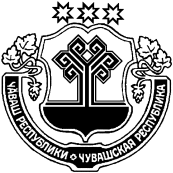 ЧУВАШСКАЯ РЕСПУБЛИКА КОЗЛОВСКИЙ РАЙОН КУСЛАВККА РАЙОНĔНДЕПУТАТСЕН ПУХÃВĔ ЙЫШÃНУ14.04.2015 ç  3/290 №Куславкка хулиСОБРАНИЕ ДЕПУТАТОВ КОЗЛОВСКОГО РАЙОНА РЕШЕНИЕ14.04.. № 3/290город КозловкаО схеме одномандатных избирательных округов для проведения выборов депутатов Собрания депутатов Козловского района Чувашской Республики шестого созыва